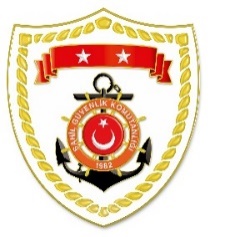 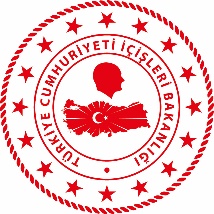 SG Karadeniz Bölge KomutanlığıSG Marmara ve Boğazlar Bölge KomutanlığıSG Ege Deniz Bölge KomutanlığıSG Akdeniz Bölge KomutanlığıS.
NoTARİHMEVKİ VE ZAMANKURTARILAN SAYISIKURTARILAN/YEDEKLENEN TEKNE SAYISIAÇIKLAMA113 Temmuz 2024SAMSUN/İlkadım10.40--İlkadım önlerinden 1 şahsın denize girdiği ve gözden kaybolduğu bilgisinin alınması üzerine başlatılan arama kurtarma faaliyetleri neticesinde şahsın yüzerek kendi imkanlarıyla karaya çıktığı bilgisinin alınması üzerine arama kurtarma faaliyetleri sonlandırılmıştır.213 Temmuz 2024BARTIN/Amasra13.1131Amasra açıklarında olumsuz hava şartları nedeniyle sürüklenen ve yardım talebinde bulunan lastik bot, içerisindeki 3 şahıs ile birlikte yedeklenerek Tarlaağzı Balıkçı Barınağı’na intikal ettirilmiştir.S.
NoTARİHMEVKİ VE ZAMANKURTARILAN SAYISIKURTARILAN/YEDEKLENEN TEKNE SAYISIAÇIKLAMA113 Temmuz 2024İSTANBUL/Sarıyer20.20--Kısırkaya Plajı’ndan 2 şahsın denize girdiği ve gözden kaybolduğu bilgisinin alınması üzerine müştereken başlatılan arama kurtarma faaliyetleri neticesinde 1 şahsın cansız bedeni deniz yüzeyinden alınarak sahilde 112 Acil Sağlık Ambulansı personeline teslim edilmiştir. Kayıp olan diğer şahsı arama faaliyetlerine devam edilmektedir.S.
NoTARİHMEVKİ VE ZAMANKURTARILAN SAYISIKURTARILAN/YEDEKLENEN TEKNE SAYISIAÇIKLAMA112 Temmuz 2024BALIKESİR/Ayvalık21.35--Küçükköy mevkiinde kayıp olan ve denize girmiş olabileceği değerlendirilen 1 şahsın aranması faaliyetlerine müştereken devam edilmektedir.213 Temmuz 2024MUĞLA/Bodrum04.0020-Bodrum açıklarında Yunanistan unsurları tarafından Türk Karasularına geri itilen can salı içerisindeki 14 düzensiz göçmen ve 6 çocuk kurtarılmıştır.313 Temmuz 2024AYDIN/Didim04.3520-Didim açıklarında Yunanistan unsurları tarafından Türk Karasularına geri itilen fiber karinalı lastik bot içerisindeki 20 düzensiz göçmen kurtarılmıştır.413 Temmuz 2024İZMİR/Urla07.1043-Urla açıklarında Yunanistan unsurları tarafından Türk Karasularına geri itilen lastik bot içerisindeki 20 düzensiz göçmen ve 23 çocuk kurtarılmıştır.513 Temmuz 2024İZMİR/Dikili10.0543-Dikili açıklarında motor arızası nedeniyle sürüklenen ve yardım talebinde bulunan lastik bot içerisindeki 39 düzensiz göçmen ve 4 çocuk kurtarılmıştır.613 Temmuz 2024MUĞLA/Datça16.2071-Datça açıklarında Yunanistan unsurları tarafından Türk Karasularına geri itilen 5 can salı içerisindeki toplam 60 düzensiz göçmen ve 11 çocuk kurtarılmıştır.713 Temmuz 2024BALIKESİR/Ayvalık18.3518-Ayvalık açıklarında Yunanistan unsurları tarafından Türk Karasularına geri itilen can salı içerisindeki 14 düzensiz göçmen ve 4 çocuk kurtarılmıştır.813 Temmuz 2024MUĞLA/Marmaris20.408-Marmaris açıklarında bir teknenin makine dairesinde yangın çıktığı ve yardım talebinde bulunulduğu bilgisinin alınması üzerine görevlendirilen Sahil Güvenlik Botu tarafından yangının tekne mürettebatı tarafından kendi imkanları ile  söndürüldüğü tespit edilmiş olup, tekne içerisindeki 8 şahıs Sahil Güvenlik Botu üzerine alınarak İçmeler İskelesi’ne tahliye edilmiştir. Tekne, içerisinde bulunan 3 mürettebat tarafından İçmeler önlerine demirlettirilmiştir.S.
NoTARİHMEVKİ VE ZAMANKURTARILAN SAYISIKURTARILAN/YEDEKLENEN TEKNE SAYISIAÇIKLAMA114 Temmuz 2024HATAY/Samandağ--Çevlik Sahili’nden 1 şahsın denize girdiği ve boğulma tehlikesi geçirdiği bilgisinin alınması üzerine başlatılan arama kurtarma faaliyetleri neticesinde herhangi bir bulguya rastlanmamıştır. Arama kurtarma faaliyetlerine devam edilmektedir.